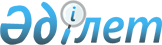 "2020 – 2022 жылдарға арналған Қалжан Ахун ауылдық округінің бюджеті туралы" Сырдария аудандық мәслихатының 2019 жылғы 27 желтоқсандағы № 377 шешіміне өзгерістер енгізу туралы
					
			Мерзімі біткен
			
			
		
					Қызылорда облысы Сырдария аудандық мәслихатының 2020 жылғы 17 қарашадағы № 452 шешімі. Қызылорда облысының Әділет департаментінде 2020 жылғы 20 қарашада № 7795 болып тіркелді. Мерзімі біткендіктен қолданыс тоқтатылды
      "Қазақстан Республикасының Бюджет кодексi" Қазақстан Республикасының 2008 жылғы 4 желтоқсандағы Кодексiнің 109-1-бабына және "Қазақстан Республикасындағы жергiлiктi мемлекеттiк басқару және өзiн-өзi басқару туралы" Қазақстан Республикасының 2001 жылғы 23 қаңтардағы Заңының 6-бабының 2-7 тармағына сәйкес Сырдария аудандық мәслихаты ШЕШІМ ҚАБЫЛДАДЫ:
      1. "2020 – 2022 жылдарға арналған Қалжан Ахун ауылдық округінің бюджеті туралы" Сырдария аудандық мәслихатының 2019 жылғы 27 желтоқсандағы № 377 шешіміне (нормативтік құқықтық актілерді мемлекеттік тіркеу Тізілімінде 7086 нөмірімен тіркелген, 2020 жылғы 9 қаңтарда Қазақстан Республикасы нормативтік құқықтық актілерінің эталондық бақылау банкінде жарияланған) мынадай өзгерістер енгізілсін:
      1-тармақ жаңа редакцияда жазылсын:
      "1. 2020-2022 жылдарға арналған Қалжан Ахун ауылдық округінің бюджеті тиісінше 1, 2, 3-қосымшаларға сәйкес, оның ішінде 2020 жылға мынадай көлемдерде бекітілсін:
      1) кірістер – 107964,6 мың теңге, оның ішінде:
      салықтық түсімдер – 973,5 мың теңге;
      салықтық емес түсімдер – 58,7 мың теңге;
      трансферттер түсімі – 106932,4 мың теңге;
      2) шығындар – 107964,6 мың теңге;
      3) таза бюджеттік кредиттеу – 0; 
      бюджеттік кредиттер – 0;
      бюджеттік кредиттерді өтеу – 0;
      4) қаржы активтерімен жасалатын операциялар бойынша сальдо – 0; 
      қаржы активтерін сатып алу – 0;
      мемлекеттің қаржы активтерін сатудан түсетін түсімдер - 0;
      5) бюджет тапшылығы (профициті) – 0;
      6) бюджет тапшылығын қаржыландыру (профицитті пайдалану) – 0".
      Аталған шешімнің 1-қосымшасы осы шешімнің қосымшасына сәйкес жаңа редакцияда жазылсын. 
      2. Осы шешім 2020 жылғы 1 қаңтардан бастап қолданысқа енгізіледі және ресми жариялануға жатады. Қалжан Ахун ауылдық округінің 2020 жылға арналған бюджеті
					© 2012. Қазақстан Республикасы Әділет министрлігінің «Қазақстан Республикасының Заңнама және құқықтық ақпарат институты» ШЖҚ РМК
				
      Сырдария аудандық мәслихаты сессиясының төрағасы 

Д. Ералиев

      Сырдария аудандық мәслихат хатшысының міндетін атқарушы

С. Каюпов
Сырдария аудандық мәслихатының
2020 жылғы 17 қарашасы
№ 452 шешіміне қосымшаСырдария аудандық мәслихатының
2019 жылғы 27 желтоқсандағы
№ 377 шешіміне 1- қосымша
Санаты 
Санаты 
Санаты 
Санаты 
Сомасы, мың теңге
Сыныбы 
Сыныбы 
Сыныбы 
Сомасы, мың теңге
Кіші сыныбы 
Кіші сыныбы 
Сомасы, мың теңге
Атауы
Сомасы, мың теңге
1. КІРІСТЕР 
107964,6
1
Салықтық түсімдер
973,5
02
Табыс салығы
52,5
04
Меншікке салынатын салықтар
921
1
Мүлікке салынатын салықтар
22,7
3
Жер салығы
45,3
4
Көлік кұралдарына салынатын салық
853
2
Салықтық емес түсімдер
58,7
01
Мемлекеттік меншіктен түсетін кірістер
58,7
5
Мемлекет меншігіндегі мүлікті жалға беруден түсетін кірістер
58,7
4
Трансферттер түсімі
106932,4
02
Мемлекеттiк басқарудың жоғары тұрған органдарынан түсетiн трансферттер
106932,4
3
Аудандардың (облыстық маңызы бар қаланың) бюджетінен трансферттер
106932,4
Функционалдық топ 
Функционалдық топ 
Функционалдық топ 
Функционалдық топ 
Бюджеттік бағдарламалардың әкiмшiсi
Бюджеттік бағдарламалардың әкiмшiсi
Бюджеттік бағдарламалардың әкiмшiсi
Бағдарлама
Бағдарлама
Атауы
2. ШЫҒЫНДАР
107964,6
01
Жалпы сипаттағы мемлекеттiк қызметтер
21310,2
124
Аудандық маңызы бар қала, ауыл, кент, ауылдық округ әкімінің аппараты
21310,2
001
Аудандық маңызы бар қала, ауыл, кент, ауылдық округ әкімінің қызметін қамтамасыз ету жөніндегі қызметтер
20387,1
022
Мемлекеттік органның күрделі шығындары
584
124
032
Ведомстволық бағыныстағы мемлекеттік ұйымдар мен кәсіпорындардың күрделі шығыстары
339,1
04
Бiлiм беру
43830,2
124
Аудандық маңызы бар қала, ауыл, кент, ауылдық округ әкімінің аппараты
43830,2
004
Мектепкедейінгі тәрбиелеу және оқыту және мектепке дейінгі тәрбиелеу және оқыту ұйымдарында медициналық қызмет көрсетуді ұйымдастыру
43830,2
06
Әлеуметтiк көмек және әлеуметтiк қамсыздандыру
1515
124
Аудандық маңызы бар қала, ауыл, кент, ауылдық округ әкімінің аппараты
1515
003
Мұқтаж азаматтарға үйде әлеуметтік көмек көрсету
1515
07
Тұрғын үй – коммуналдық шаруашылық
11730,9
124
Аудандық маңызы бар қала, ауыл, кент, ауылдық округ әкімінің аппараты
11730,9
008
Елді мекендердегі көшелерді жарықтандыру
7081
009
Елді мекендердің санитариясын қамтамасыз ету
892,9
011
Елді мекендерді абаттандыру мен көгалдандыру
3757
08
Мәдениет, спорт, туризм және ақпараттық кеңістiк
27558,8
124
Аудандық маңызы бар қала, ауыл, кент, ауылдық округ әкімінің аппараты
27558,8
006
Жергілікті деңгейде мәдени-демалыс жұмысын қолдау
27469,5
028
Жергілікті деңгейде дене шынықтыру-сауықтыру және спорттық іс-шараларды өткізу
89,3
11
Көлiк және коммуникация
1811,5
124
Аудандық маңызы бар қала, ауыл, кент, ауылдық округ әкімінің аппараты
1811,5
013
Аудандық маңызы бар қалаларда, ауылдарда, кенттерде, ауылдық округтерде автомобиль жолдарының жұмыс істеуін қамтамасыз ету
1811,5
15
Трансферттер
208
124
Аудандық маңызы бар қала, ауыл, кент, ауылдық округ әкімінің аппараты
208
051
Заңнаманы өзгертуге байланысты жоғары тұрған бюджеттің шығындарын өтеуге төменгі тұрған бюджеттен ағымдағы нысаналы трансферттер
208
3. Таза бюджеттік кредиттеу
0
Бюджеттік кредиттер
0
Бюджеттік кредиттерді өтеу
0
Мемлекеттік бюджеттен берілген бюджеттік кредиттерді өтеу
0
4. Қаржы активтерімен операциялар бойынша сальдо
0
Қаржы активтерін сатып алу
0
Мемлекеттің қаржы активтерін сатудан түсетін түсімдер
0
5. Бюджет тапшылығы (профициті)
0
6. Бюджет тапшылығын қаржыландыру (профицитін пайдалану)
0